ЧЕРКАСЬКА ОБЛАСНА РАДАР І Ш Е Н Н Я23.04.2021                                                                                                  № 6-32/VIII             Про делегування повноважень Черкаській обласній державнійадміністрації щодо відбору фінансової установиВідповідно до пункту 27 частини першої та пункту 5 частини третьої 
статті 43, статті 59 Закону України "Про місцеве самоврядування в Україні" обласна рада в и р і ш и л а:1. Делегувати Черкаській обласній державній адміністрації повноваження щодо відбору фінансової установи з метою залучення до бюджету розвитку обласного бюджету Черкаської області на 2021 рік місцевих запозичень 
на виконання ремонтно-будівельних робіт на автомобільних дорогах загального користування місцевого значення в межах Черкаської області.2. Контроль за виконанням цього рішення покласти на постійну комісію обласної ради з питань соціально-економічного розвитку, бюджету та фінансів.Голова									А.ПІДГОРНИЙ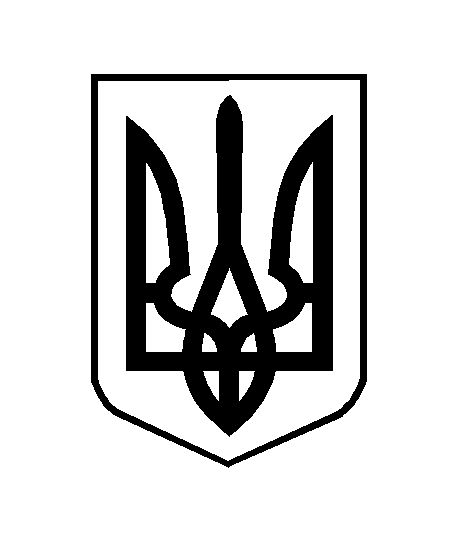 